Arbeitsauftrag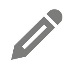 Fülle die Tabelle aus.Thomas KönigTausend-Kühe-Stall:
Zusammenschluss der vier LandwirteTanja AmbacherBeschreibe die Viehhaltung der Landwirtin/LandwirteNenne die Gründe, die die Landwirtin/Landwirte dazu bewegt haben, die Tiere auf diese Art zu haltenNenne Probleme, die bei der jeweiligen Haltungsart auftretenFür Schnelle: Beschreibe, wie die Landwirtin/Land-wirte ihre Tiere wahrnehmen